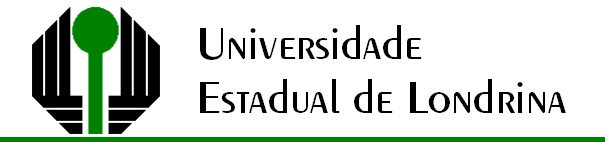 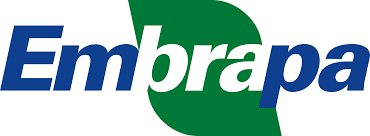 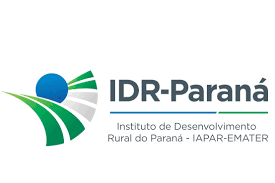 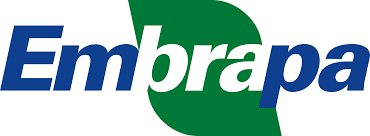 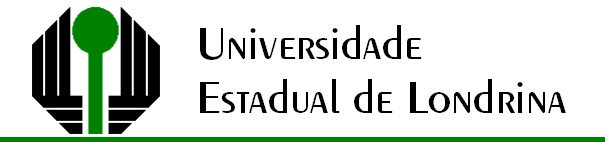 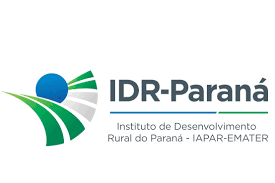 Inserir ficha catalográficaBANCA EXAMINADORAagradecimentos (opcional)A CAPES (CNPq, FA, ou outra) pela bolsa concedidaAo Programa de Pós Graduação em Genética e Biologia MolecularAo Prof. ........, meu orientador(a) que amo tanto…..Ao Prof. ........Á Profª...Aos professores que contribuíram...SOBRENOME, Nome Prenome do(s) autor(es). Título do trabalho. Ano de Realização. Número total de folhas. Dissertação (ou tese) apresentada ao Programa de Pós-Graduação em Genética e Biologia Molecular, da Universidade Estadual de Londrina, como requisito para a obtenção do título de Mestre (ou doutor), Londrina.RESUMODeve conter uma brevíssima justificativa do tema, objetivo geral, metodologia, principais resultados e conclusão. (de 150 até 500 palavras, em espaço simples e sem parágrafos).Deixe um espaço entre o resumo e as palavras-chave.Palavras-chave: Palavra 1. Palavra 2. Palavra 3. Palavra 4. Palavra 5.SOBRENOME, Nome Prenome do(s) autor(es). Título do trabalho. Ano de Realização. Número total de folhas. Dissertação (ou tese) apresentada ao Programa de Pós-Graduação em Genética e Biologia Molecular, da Universidade Estadual de Londrina, como requisito para a obtenção do título de Mestre (ou doutor), Londrina.ABSTRACTDeve ser feita a tradução do resumo para a língua estrangeira.Deixe um espaço entre o abstract e as key-words.Key-words: Word 1. Word 2. Word 3. Word 4. Word 5.LISTA DE FIGURASFigura 1 –	Título da figura (quando o título da figura, gráfico ou tabela ocupar mais de uma linha retornar abaixo da primeira letra da primeira palavra do título) 	00Figura 2 –	Título da figura	00Figura 3 –	Título da figura	00Figura 4 –	Título da figura	00Figura 5 –	Título da figura	00LISTA DE GRÁFICOSGráfico 1 – Faixa Etária	16LISTA DE TABELASTabela 1 – Título da tabela	00Tabela 2 – Título da tabela	00Tabela 3 – Título da tabela	00Tabela 4 – Título da tabela	00Tabela 5 – Título da tabela	00LISTA DE QUADROSQuadro 1 – Níveis do Trabalho Monográfico	17LISTA DE ABREVIATURAS E SIGLASsumário1	INTRODUÇÃO	2	REVISÃO BIBLIOGRÁFICA	2.1	Título Nível 2  (Fonte em Versalete)	2.1.1	Título Nível 3  (Primeiras Letras em Maiúsculo)	2.1.1.1	Título nível 4 (Somente a 1ª letra da 1ª palavra em maiusculo)	2.1.1.1.1	Título nível 5 (Todo em itálico - somente a 1ª letra da 1ª palavra em maiusculo) (quando o título ou subtítulo ocupar mais de uma linha, voltar abaixo da primeira letra da primeira palavra do título ou subtítulo)	3	OBJETIVO GERAL E ESPECÍFICOS	4	MATERIAL E MÉTODOS (DISSERTAÇÃO E TESE OPCIONAL)...........5	BIBLIOGRAFIA..........................................................................................6	ARTIGOS (capítulo 1 – Título… fazer um para cada capítulo)...................................................................................................7	CONCLUSÃO GERAL...............................................................................APÊNDICES..................................................	APÊNDICE A – Nome do apêndice	ANEXOS	ANEXO A – Nome do anexo	INTRODUÇÃOParte inicial do trabalho, onde deve-se expor a finalidade e os objetivos da pesquisa e outros elementos que situa o leitor no texto. Deve ser separado do título que antecede por 1 (um) espaço entrelinhas de 1,5cm.(OBS: Considerar a contagem das páginas a partir da folha de rosto, mas numerar somente a partir da introdução).REVISÃO BIBLIOGRÁFICAParte principal do trabalho, onde deve-se expor o assunto tratado de forma pormenorizada e ordenada, divide-se em seções e subseções de acordo com o tipo de trabalho. Deve ser separado do título que antecede e precede por 1 (um) espaço de entrelinhas de 1,5cm.Título Nível 2 – Seção Secundária (Fonte em Versalete)Inserir o texto..........................Título Nível 3 – Seção Terciária (Primeiras Letras em Maiúsculo)Inserir o texto............................Título nível 4 – Seção quaternária (Somente a 1ª letra da 1ª palavra em maiúsculo)Inserir o texto..........................Título nível 5 – Seção quinaria (Todo em itálico - somente a 1ª letra da 1ª palavra em maiúsculo)Inserir o texto........Quando inserir alíneas, observar que as mesmas deve seguir o parágrafo padronizado para o trabalho, neste exemplo .alínea;................................................................................................................................................................................................................alínea,...................................................................................................................................................................................................................OBJETIVO GERAL E ESPECÍFICOS	MATERIAL E MÉTODOSBIBLIOGRAFIAresultados e discussão Se optar pela forma convencional podendo ser resultados e discussão juntos ou em tópicos separadosartigoPoderá ser realizado na forma de artigos científicos Deverão ser redigidos em português ou inglês e apresentados, seguindo as normas da revista para qual serão submetidos (Indicar a revista). Os artigos deverão ser enviados em revistas com fator de impacto maior ou igual a 2 ou estrato superior Qualis-CAPES. Se a dissertação ou tese gerar mais de um artigo, cada um corresponderá a um capítulo específico da dissertação ou teseEXEMPLOS DE ELEMENTOS DE APOIO AO TEXTOExemplo de GráficoSegue abaixo um exemplo de apresentação de um gráfico.Gráfico 1 – Uso de...Fonte: IBGE (1996, p. 58).É importante observar que, dentre as pessoas pesquisadas...Exemplo de FiguraSegue abaixo um exemplo de apresentação de uma figura.Figura 1 – Hierarquia das necessidades humanasFonte: Chiavenato (1994, p. 170)Exemplo de QuadroSegue abaixo um exemplo de apresentação de um quadro.Quadro 1 – Níveis do trabalho monográficoFonte: Silveira (2012, p. 30)Exemplo de TabelaSegue abaixo um exemplo de apresentação de uma tabela.Tabela 1 - Área e produção de maçã no Brasil em 2004. (Em fonte 12)Fonte: IBGE (2006, p. 56)  (Fonte menor)OBS: Quando se tratar de ilustração produzida pelo próprio autor do trabalho, indica-se: Fonte: o próprio autorÉ importante salientar que a fonte da tabela deve ser apresentada rente à sua margem esquerda, conforme recomendação do IBGE (1993).CONCLUSÃOParte final do artigo, onde deve responder às questões da pesquisa, correspondente aos objetivos e hipóteses, podendo tecer recomendações e sugestões para trabalhos futuros.No máximo duas páginas. BIBLIOGRAFIA deve conter a bibliografia da revisão bibliografica e todas as que estão contidas em cada um dos capítulos quando optar pelo formato de artigosou conter a bibliografia total em caso de dissertação ou Tese clássicaEx. (Livro no todo)SOBRENOME, Nome. Título da obra. Edição. Cidade: Editora, Ano de Publicação. Ex. (Capítulo de Livro)SOBRENOME, Nome. Título do capítulo. In: SOBRENOME, Nome. Título do livro: subtítulo. Edição. Local: editora, ano. p. inicial-final.Ex. (Artigo de revista)SOBRENOME, Nome (Autor do artigo). Título do artigo. Nome da Revista, local, v. , n. , p. inicial-final, mês ano.Ex. (Artigo da internet)SOBRENOME, Nome. Título da página. Disponível em: http:/www.editora.com.br. Acesso em: .Ex. (Evento)SOBRENOME, Nome. Título do trabalho. In: NOME DO EVENTO, número, ano, Local. Anais [...] Local de publicação: Editora, ano. p. inicial-final.APÊNDICESAPÊNDICE AInstrumento de pesquisa utilizado na coleta de dadosANEXOSANEXO ATítulo do anexoA ficha catalográfica é elaborada pelo próprio autor.Orientações em:http://www.uel.br/bc/ficha/Prof. OrientadorUniversidade Estadual de Londrina - UELProf. Membro 2Universidade Estadual de Londrina - UELProf. Membro 3Universidade Estadual de Londrina - UELProf. Membro 4Universidade Estadual de Londrina – UEL______________________________________Prof. Membro 5Universidade Estadual de Londrina – UELABNTAssociação Brasileira de Normas TécnicasUELUniversidade Estadual de LondrinaNível acadêmicoSubnívelTítuloTrabalho monográficoTrabalho monográficoNível acadêmicoSubnívelTítuloEscritoApresentaçãoGraduaçãoNão háBacharel LicenciadoObrigatórioObrigatórioPós-GraduaçãoLato sensu- EspecializaçãoEspecialistaObrigatórioFacultativoPós-GraduaçãoStricto sensu- Mestrado- Doutorado- Livre-docente- Mestre- Doutor- Livre-docenteObrigatórioObrigatórioUnidade da Federação Área (há) Produção (t) Participação (%) Santa Catarina 17.644 58.205 59,5 Rio Grande do Sul 13.447 533.140 36,03 Paraná 1.694 41.297 São Paulo 150 1.875 Minas Gerais 58 686 Total 32.993 980.203 100,00 